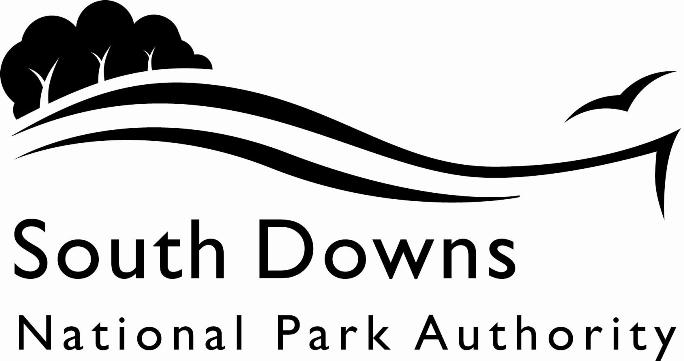 Town and Country Planning Acts 1990Planning (Listed Building and Conservation Area) Act 1990LIST OF NEW PLANNING AND OTHER APPLICATIONS, RECEIVED AND VALIDWEEKLY LIST AS AT 12 December 2022The following is a list of applications which have been received and made valid in the week shown above for the recovered areas within the South Downs National Park (Adur District Council, Arun District Council, Brighton & Hove Council, Wealden District Council, Worthing Borough Council and county applications for East Sussex, Hampshire and West Sussex County Councils), and for all “Called In” applications for the remainder of the National Park area. These will be determined by the South Downs National Park Authority.IMPORTANT NOTE:The South Downs National Park Authority has adopted the Community Infrastructure Levy Charging Schedule, which will take effect from 01 April 2017.  Applications determined after 01 April will be subject to the rates set out in the Charging Schedule (https://www.southdowns.gov.uk/planning/planning-policy/community-infrastructure-levy/).  If you have any questions, please contact CIL@southdowns.gov.uk or tel: 01730 814810.  Want to know what’s happening in the South Downs National Park? 
Sign up to our monthly newsletter to get the latest news and views delivered to your inboxwww.southdowns.gov.uk/join-the-newsletterApplicant:		Environment AgencyProposal:	Consultation on Environmental Permit Application - EPR/EP3525PJ/A001Location:	Land South of, The Ridge, Ashurst Lane, Plumpton, East Sussex, Grid Ref:	535476 115244Applicant:		Mr Miles FlintProposal:	T1- Silver birch: Reduce the apical and lateral spread by 1.5-2 metres. Current height- 19 metres. Finished height- 17 metres. Current branch length- 5 metres. Finished branch length- 3.5 metres.Location:	Orchard House , The Street, Burpham, West Sussex, BN18 9RHGrid Ref:	504069 108869Applicant:		Ms Liz GentProposal:	Addition of a structural retaining wall to Dairy BarnLocation:	Seven Sisters Country Park , East Dean Road, Exceat, East Sussex, BN25 4ADGrid Ref:	551836 99413Applicant:		Vanitha RamalingamProposal:	Installation of fixed line broadband electronic communications apparatus, consisting of 1 x poleLocation:	Land West of, The Highwoods, The Street, Litlington, East Sussex, Grid Ref:	552581 102656Applicant:		Will SomersetProposal:	Change of use of former stables to provide ancillary residential accommodationLocation:	Woodlands Cottage, Titnore Lane, Pot Lane, Ferring, Worthing, West Sussex, BN13 3UGGrid Ref:	509388 105149Applicant:		Joanne CotterillProposal:	Removal of existing garden outbuildings and erection of garden cabin and side porch extension, change of external materials to timber cladding and render, and new entrance gatesLocation:	The Corners , 48 Nepcote Lane, Findon, West Sussex, BN14 0SLGrid Ref:	512574 108508Applicant:		mr Daniel LarkinProposal:	T1 - Mulberry Tree - 30% reduction to crownLocation:	The Sanctuary , The Street, Wilmington, East Sussex, BN26 5SLGrid Ref:	554501 104449Applicant:		Mr & Mrs ChildProposal:	General alterations to remove modern materials and reinstate heritage materialsLocation:	France Cottage , France Lane, Patching, West Sussex, BN13 3UPGrid Ref:	508593 105920Applicant:		Mr Alex MalmeusProposal:	Erection of a chainlink fence with yew hedging to the west and south west boundary.Location:	Mulberry House , Dyers Lane, Slindon, West Sussex, BN18 0REGrid Ref:	496214 108273Applicant:		Mr Kevin WymbsProposal:	No1. Birch tree (Betula pendula) Felled to ground level.Location:	15 Meadsway, Slindon, West Sussex, BN18 0QUGrid Ref:	496569 107996Applicant:		Jane HollingsProposal:	5x Ash trees - To reduce crown overall by 2-3 metres back to approx. old cuts.2x Sycamore trees - To reduce crown overall by 2-3 metres back to approx. old cuts.Location:	Sawyers , Green Lane, Jevington, East Sussex, BN26 5QDGrid Ref:	556321 101943Town and Country Planning Acts 1990Planning (Listed Building and Conservation Area) Act 1990LIST OF NEW PLANNING AND OTHER APPLICATIONS, RECEIVED AND VALIDWEEKLY LIST AS AT 12 December 2022The following is a list of applications which have been received and made valid in the week shown above. These will be determined, under an agency agreement, by Chichester District Council, unless the application is ‘called in’ by the South Downs National Park Authority for determination. Further details regarding the agency agreement can be found on the SDNPA website at www.southdowns.gov.uk.If you require any further information please contact Chichester District Council who will be dealing with the application.IMPORTANT NOTE:The South Downs National Park Authority has adopted the Community Infrastructure Levy Charging Schedule, which will take effect from 01 April 2017.  Applications determined after 01 April will be subject to the rates set out in the Charging Schedule (https://www.southdowns.gov.uk/planning/planning-policy/community-infrastructure-levy/).  If you have any questions, please contact CIL@southdowns.gov.uk or tel: 01730 814810.  Want to know what’s happening in the South Downs National Park? 
Sign up to our monthly newsletter to get the latest news and views delivered to your inboxwww.southdowns.gov.uk/join-the-newsletterApplicant:		Mr David BrockProposal:	Single storey front extension to existing dining area, alterations and extension to existing side porch.Location:	5 Squires Cottages , The Street, Bury, West Sussex, RH20 1PAGrid Ref:	501159 113233Applicant:		Seb RobinsonProposal:	Notification of intention to fell 1 no. Maple tree.Location:	Leghorn Cottage , The Street, Bury, West Sussex, RH20 1PAGrid Ref:	501167 113386Applicant:		Mr Martin BoultProposal:	Relocation of a easy access toilet, change of use of an existing function room into a double bedroom letting room, self contained holiday let/family letting room and office for the public house. Installation of timber walkway on northwest elevation and cladding below to end gable on southwest elevation.Location:	The Cricketers , High Street, Duncton, West Sussex, GU28 0LBGrid Ref:	495986 116990IMPORTANT NOTE: This application is liable for Community Infrastructure Levy and associated details will require to be recorded on the Local Land Charges Register. If you require any additional information regarding this, please contact CIL@southdowns.gov.uk or tel: 01730 814810.Applicant:		Mr Martin BoultProposal:	Relocation of a easy access toilet, change of use of an existing function room into a double bedroom letting room, self contained holiday let/family letting room and office for the public house. Installation of timber walkway on northwest elevation and cladding below to end gable on southwest elevation.Location:	The Cricketers , High Street, Duncton, West Sussex, GU28 0LBGrid Ref:	495986 116990Applicant:		Mandy PoonProposal:	Regulation 5 notification under the Electronic Communications Code Regulations 2003 for the removal and replacement of 3 no. antennas, installation of 2 no. new equipment racks and associated ancillary works (ref: CHC059/BIP/MP).Location:	Telecommunications Mast, Ridlington Copse, A285 Duncton Church Road to Duncton Common, Duncton, West Sussex, Grid Ref:	495523 117256Applicant:		Mr John GauntlettProposal:	Notification of intention to fell 1 no. Prunus spp. tree and crown reduce by 2.5m (all round) on 1 no. Magnolia tree.Location:	Park House, Easebourne Street, Easebourne, Midhurst, West Sussex, GU29 0BDGrid Ref:	489990 122972Applicant:		Mr Ben MaidesProposal:	Ground floor rear extension, replacement front porch and tile hanging to upper elevations.Location:	17 Cowdray Road, Easebourne, West Sussex, GU29 9BQGrid Ref:	489329 122637Applicant:		Mr and Mrs QuinnProposal:	Erection of replacement greenhouse following demolition of the existing (part retrospective).Location:	Cranborne , Pine Walk, Easebourne, West Sussex, GU29 0ASGrid Ref:	487864 125339Applicant:		Ms C WalkerProposal:	Construction of single storey front extension with raised roof lantern and change of use of loft space to habitable accommodation to include 2 no. front conservation style rooflights.Location:	2 Hillview, Elsted, West Sussex, GU29 0JXGrid Ref:	481883 119688Applicant:		Mr & Mrs R DevlinProposal:	Removal of existing outdoor tennis court and wire fence enclosure and proposed replacement with a new relocated outdoor tennis court and wire fence enclosure.Location:	Ashurst , Lickfold Road, Fernhurst, West Sussex, GU27 3JBGrid Ref:	489997 128002Applicant:		Mr Michael FooteProposal:	Change of use of paddock land to garden land. Installation of 40 no. low level solar panels in-ground on garden land.Location:	Copper Beech House , Tripp Hill, Fittleworth, West Sussex, RH20 1ERGrid Ref:	500826 117905Applicant:		Mr Nicholas KerlyProposal:	Regulation 5 notification under The Electronic Communications Code (Conditions and restrictions) (Amendment) Regulations 2017 for the installation of 1 no. 9m light wooden telephone pole (ref: USU_V058).Location:	Grass Verge Opposite Adsdean Lodge, Adsdean Park Road, Adsdean, Funtington, Chichester, West Sussex, PO18 9DWGrid Ref:	479582 108924Applicant:		Proposal:	Remedial works to the outbuilding including repairs to a collapsed roof verge, window and door repairs and replacements, Fascia/barge board timber replacement, renewals and decorations, replacement and installation of new rain water goods, repointing works, removal of internal ceilings with asbestos containing materials.Location:	Graffham Ce Infant School , Graffham Street, Graffham, West Sussex, GU28 0NJGrid Ref:	492917 116796Applicant:		Mr A HerveyProposal:	Replacement of single storey rear extension with new 1.5 storey rear extension with link corridor.Location:	8 South Gardens, South Harting, West Sussex, GU31 5QJGrid Ref:	478453 119192Applicant:		Mr John FreebodyProposal:	Single and two-storey extensions affecting all elevations, with various alterations to roof including replacement of existing slate roof covering with clay tiles and replacement of slate cladding with clay hanging tiles.Location:	Fridays, Marley Common, Linchmere, Haslemere, West Sussex, GU27 3PTGrid Ref:	488287 130955IMPORTANT NOTE: This application is liable for Community Infrastructure Levy and associated details will require to be recorded on the Local Land Charges Register. If you require any additional information regarding this, please contact CIL@southdowns.gov.uk or tel: 01730 814810.Applicant:		TraceyProposal:	Proposed use of first floor of detached garage as residential annexe in connection with host dwelling. Retrospective planning permission for 4 windows in the roof slope.Location:	Gentilshurst , Lickfold Road, Fernhurst, West Sussex, GU27 3JJGrid Ref:	492011 126999Applicant:		Mrs Freya ParlesProposal:	Change colour of shop front to dark grey and fascia board painted with shop logo.Location:	Churchill Clocks , Rumbolds Hill, Midhurst, West Sussex, GU29 9BYGrid Ref:	488605 121528Applicant:		Mr & Mrs P BurrowsProposal:	Construction of a triple garage with studio over.Location:	Holly Cottage , Sandy Lane, Midhurst, West Sussex, GU29 9RHGrid Ref:	487567 121714Applicant:		Phil ClarkeProposal:	Demolition of conservatory. Rear extension. 2 no. dormers over rear extension. Remodelled connection between original house and existing extension. New window to front elevation.Location:	Corners , Carron Lane, Midhurst, West Sussex, GU29 9LDGrid Ref:	487951 121324Applicant:		Mr Steve ManderProposal:	Detached garage.Location:	Land South-West of The Bottom, Lickfold Road, Fernhurst, Haslemere, West Sussex, GU27 3JAGrid Ref:	488654 121849Applicant:		Sister Paula ThomasProposal:	Proposed lawful development single storey rear extension.Location:	1 St Margarets Way, Midhurst, West Sussex, GU29 9FQGrid Ref:	488424 121537Applicant:		Mrs Tamara GoldsteinProposal:	Proposed lap-pool in rear garden.Location:	Heathwood House , Durford Wood, Rogate, West Sussex, GU31 5ANGrid Ref:	478376 125571Applicant:		Mr Richard PailthorpeProposal:	Notification of intention to reduce south and east sectors by 1.5m on 1 no . Robinia tree (quoted as X).Location:	The Chase, Foxhall, Charlton, Singleton, Chichester, West Sussex, PO18 0HUGrid Ref:	488726 112976Applicant:		Mr Edward GreenhalghProposal:	Alterations and extensions to outbuildings at The Steward's House, including new double garage unit - Variation of Condition 6 of householder permission SN/05/00775/DOM - Vary condition of restricted ancillary use at Cottage Annex to include the occasional use as a holiday let.Location:	The Stewards House, Barn , Bignor Park, Bignor, West Sussex, RH20 1HQGrid Ref:	499157 116810Applicant:		Mr T MeetenProposal:	Re-roofing works to 5 & 6 Park Terrace. Existing tile hanging to be removed and replaced with matching reclaimed clay tiles to 6 Park Terrace. Replacement and alteration of modern ground floor window, partial change of use of outbuilding to home office with associated alterations and repairs and reinstatement of well to 5 Park Terrace.Location:	5 & 6 Park Terrace, Tillington, West Sussex, GU28 9AEGrid Ref:	496234 122111Applicant:		Mr T MeetenProposal:	Re-roofing works to 5 & 6 Park Terrace. Existing tile hanging to be removed and replaced with matching reclaimed clay tiles to 6 Park Terrace. Replacement and alteration of modern ground floor window, reconfiguration of ground floor layout, partial change of use of outbuilding to home office with associated alterations and repairs and reinstatement of well to 5 Park Terrace.Location:	5 & 6 Park Terrace, Tillington, West Sussex, GU28 9AEGrid Ref:	496234 122111Applicant:		Mrs Athena HubbleProposal:	Replacement windows and new porch.Location:	Bucks Cottage , Westlands Copse Lane, River Common, Tillington, West Sussex, GU28 9BHGrid Ref:	494418 123697Applicant:		Mr Ben PopeProposal:	Notification of intention to fell 3 no. Ash trees (T1, T2 & T3) and 1 no. Oak tree (T7) and re-pollard back to old pruning points on 1 no. Lime tree (T6).Location:	Trotton Place , A272 Gatehouse Lane To Terwick Lane, Trotton, West Sussex, GU31 5ENGrid Ref:	483622 122555Town and Country Planning Acts 1990Planning (Listed Building and Conservation Area) Act 1990LIST OF NEW PLANNING AND OTHER APPLICATIONS, RECEIVED AND VALIDWEEKLY LIST AS AT 12 December 2022The following is a list of applications which have been received and made valid in the week shown above. These will be determined, under an agency agreement, by East Hants District Council, unless the application is ‘called in’ by the South Downs National Park Authority for determination. Further details regarding the agency agreement can be found on the SDNPA website at www.southdowns.gov.uk.If you require any further information please contact East Hants District Council who will be dealing with the application.IMPORTANT NOTE:The South Downs National Park Authority has adopted the Community Infrastructure Levy Charging Schedule, which will take effect from 01 April 2017.  Applications determined after 01 April will be subject to the rates set out in the Charging Schedule (https://www.southdowns.gov.uk/planning/planning-policy/community-infrastructure-levy/).  If you have any questions, please contact CIL@southdowns.gov.uk or tel: 01730 814810.  Want to know what’s happening in the South Downs National Park? 
Sign up to our monthly newsletter to get the latest news and views delivered to your inboxwww.southdowns.gov.uk/join-the-newsletterApplicant:		Lantis LtdProposal:	Variation of condition 16 of SDNP/22/01530/CND to allow substitution of the following plans - To replace the drawings A631/03B, A631/05B, A631/04C and A631/06C with 9928.110-P1 - Proposed Site Plan, 9928.111 - P1 - PLOT 1 Floor Plans and Elevations, 9928.112-P1-PLOT 2 Floor Plans and Elevations and AAL290-AAL-00-XX-DR-C-501-Proposed Level-P02.Location:	The Forge, The Street, Binsted, Alton, Hampshire, GU34 4PFGrid Ref:	477587 141095IMPORTANT NOTE: This application is liable for Community Infrastructure Levy and associated details will require to be recorded on the Local Land Charges Register. If you require any additional information regarding this, please contact CIL@southdowns.gov.uk or tel: 01730 814810.Applicant:		Mr Ian BakerProposal:	Lawful development certificate proposed for a swimming PoolLocation:	Copyhold Cottage , Copyhold Lane, Ramsdean, Petersfield, Hampshire, GU32 3NRGrid Ref:	472955 121334Applicant:		Mr Ian BakerProposal:	Variation of conditions 2 and 3 of SDNP/22/01478/HOUS - Condition 2 - Variation of plans condition to allow for alternative materials finish, window placements and other minor alterations to the appearance of the extension.Condition 3 - Plans condition varied so that development to be built in accordance with the amended full plans provided and dated 03/10/2022.Location:	Copyhold Cottage , Copyhold Lane, Ramsdean, Petersfield, Hampshire, GU32 3NRGrid Ref:	472955 121334Applicant:		Mr T. PerringProposal:	Refurbishment, partial demolition, conversion and extension of existing outbuilding into ancillary residential accommodation.Location:	Prowtings , Winchester Road, Chawton, Alton, Hampshire, GU34 1SDGrid Ref:	470792 137721IMPORTANT NOTE: This application is liable for Community Infrastructure Levy and associated details will require to be recorded on the Local Land Charges Register. If you require any additional information regarding this, please contact CIL@southdowns.gov.uk or tel: 01730 814810.Applicant:		Mr and Mrs ScottProposal:	Studio outbuilding following the demolition of an existing studio outbuilding.Location:	Slade House , Slade Farm Lane, Colemore, Petersfield, Hampshire, GU34 3PZGrid Ref:	471912 130262IMPORTANT NOTE: This application is liable for Community Infrastructure Levy and associated details will require to be recorded on the Local Land Charges Register. If you require any additional information regarding this, please contact CIL@southdowns.gov.uk or tel: 01730 814810.Applicant:		Shell KellyProposal:	Regulation 5 application  - Proposed upgrade to the existing 18.0m High MTA Tower at Wetherdown ReservoirLocation:	Tecommunication Site North of Reservoirs, Wether Down Lane, East Meon, Petersfield, Hampshire, Grid Ref:	467476 119823Applicant:		Refer to company nameProposal:	Variation of condition 2 of SDNP/15/03809/FUL to allow the substitution of the approved plans Existing Floor Plans (15-901-002), Existing Elevations (15-901-003), Unit 7 Plans and Elevations (15-901-008), Location Plan (15-901-LOCA), Proposed Site Layout (15-901-001B), Proposed Plans (15-901-005A), Street Scene (15-901-010A), Proposed Elevations (15-901-006A), Unit 6 Plans and Elevations (15-901-007A) with Level Assessment of as built unit 6 (A-22794(3.2)114P, Existing as built plans (A-A22794(3.2)101P, Existing as built plans (A-A22794(3.2)102P, Proposed Plans A-A22794(3.2)103P, Proposed Plans (A-A22794(3.2)104P Proposed Plans, Location Plan (A2279(3.2)001P, Block Plan (A227994(3.2)100 Block Plan, Existing as built elevations (A2279(3.2)105P, Existing as built Elevations (A227994(3.2)106P, Proposed Elevations (A22794(3.2)107P, Proposed Elevations (A22794(3.2)108P, Proposed Parking Layout (A22794(3.2)109P, Existing and Proposed Sections A2279(3.2)110P, Unit 6 Existing as Built and Proposed drawings A227949(3.2)111P1, Unit 7 as built and proposed drawings A22794(3.2)112P1, Proposed Landscape Plan A22794(3.2)113P Proposed Landscape Plan, Bat Emergence Surveys, Defect Survey and Water Repair, Phase 1 Bat Survey, Planning and Heritage Statement, Risk Assessment, Structural Inspection.Location:	Masseys Folly , Church Road, Upper Farringdon, Alton, Hampshire, GU34 3EGGrid Ref:	471182 135369IMPORTANT NOTE: This application is liable for Community Infrastructure Levy and associated details will require to be recorded on the Local Land Charges Register. If you require any additional information regarding this, please contact CIL@southdowns.gov.uk or tel: 01730 814810.Applicant:		Refer to company nameProposal:	Variation of condition two of SDNP/15/03810/LIS to allow substitution of approved plans Existing Floor Plans (15-901-002), Existing Elevations (15-901-003), Unit 7 Plans and Elevations (15-901-08), Location Plan (15-901-LOC-A), Proposed Site Layout Plan (15-901-001-B), Proposed Plans (15-901-005-A), Proposed Elevations (15-901-006A), Unit 6 Plans and Elevations (15-901-007-A), Street Scene and Section (15-901-010-A) with Level Assessment of as built unit 6 (A-22794(3.2)114P, Existing as built plans (A-A22794(3.2)101P, Existing as built plans (A-A22794(3.2)102P, Proposed Plans A-A22794(3.2)103P, Proposed Plans (A-A22794(3.2)104P Proposed Plans, Location Plan (A2279(3.2)001P, Block Plan (A227994(3.2)100 Block Plan, Existing as built elevations (A2279(3.2)105P, Existing as built Elevations (A227994(3.2)106P, Proposed Elevations (A22794(3.2)107P, Proposed Elevations (A22794(3.2)108P, Proposed Parking Layout (A22794(3.2)109P, Existing and Proposed Sections A2279(3.2)110P, Unit 6 Existing as Built and Proposed drawings A227949(3.2)111P1, Unit 7 as built and proposed drawings A22794(3.2)112P1, Proposed Landscape Plan A22794(3.2)113P Proposed Landscape Plan, Bat Emergence Surveys, Defect Survey and Water Repair, Phase 1 Bat Survey, Planning and Heritage Statement, Risk Assessment, Structural Inspection.Location:	Masseys Folly , Church Road, Upper Farringdon, Alton, Hampshire, GU34 3EGGrid Ref:	471182 135369IMPORTANT NOTE: This application is liable for Community Infrastructure Levy and associated details will require to be recorded on the Local Land Charges Register. If you require any additional information regarding this, please contact CIL@southdowns.gov.uk or tel: 01730 814810.Applicant:		Mr Richard FrancisProposal:	T 9 and T10 Conifers - Back Garden Fell,  Front Garden T11 Conifer - Fell, T12 Cherry Tree - Fell,  T13 Arironica - Fell,  T14 Conifer - Fell, Yew -  Reduce by 2m,Location:	Cavalliers Hill, Shirnall Hill, Upper Farringdon, Alton, Hampshire, GU34 3DSGrid Ref:	471032 135067Applicant:		Mr David StoneProposal:	Deed of Variation of S106 Agreement on SDNP/19/05462/FUL to allow a change of the applicant's obligations in paragraph 3 of the schedule of the section 106 Agreement relating to the provision of on-site affordable housing being replaced with an offsite affordable housing contribution.Location:	Land adjacent  to Mells House, Farnham Road, Liss, Hampshire, GU33 6JQGrid Ref:	477257 128328Applicant:		Mr _ Mrs Emaily _  Matthew BarnettProposal:	Single storey rear extension, two storey side extension, porch to front and new cross over following demolition of existing garage.Location:	1 Gloucester Close, Petersfield, Hampshire, GU32 3AXGrid Ref:	473994 123448IMPORTANT NOTE: This application is liable for Community Infrastructure Levy and associated details will require to be recorded on the Local Land Charges Register. If you require any additional information regarding this, please contact CIL@southdowns.gov.uk or tel: 01730 814810.Applicant:		Gail's LtdProposal:	2 no. halo illuminated fascia lettering signs, 2 no. non-illuminated hanging signsLocation:	Hsbc , 30 The Square, Petersfield, Hampshire, GU32 3HQGrid Ref:	474604 123274Applicant:		mr James AllenProposal:	To rotate the permitted dwellinghouse 90 degrees on the plot. Garage remains in the same place.Location:	Windward , Reservoir Lane, Petersfield, Hampshire, GU32 2HYGrid Ref:	474919 124570IMPORTANT NOTE: This application is liable for Community Infrastructure Levy and associated details will require to be recorded on the Local Land Charges Register. If you require any additional information regarding this, please contact CIL@southdowns.gov.uk or tel: 01730 814810.Applicant:		miss joanna clayProposal:	T1 Fagus Sylvatica (common beech) tree. TPO - (EH578)04  Proposal: Reduce external canopy in the south-westerly radius by approx 2-3m, leaving a finished canopy spread of approx 5-6m. Also canopy thin to internal canopy in the south-westerly radius to a maximum of 20%. Wound sizes to remain below 75mm unless a structural defect is observed during the maintenance programme.Reason: To reduce canopy spread towards the north-easterly elevation of the dwelling and to reduce the potential for wind loading.Location:	Goldhanger , Gracious Street, Selborne, Alton, Hampshire, GU34 3JBGrid Ref:	473827 133761Applicant:		Mr & Mrs GeareyProposal:	Lawful development certificate proposed - confirmation that planning permission SDNP/19/05814/FUL has been implementedLocation:	1 Clifton Cottages , Ridge Common Lane, Steep, Petersfield, Hampshire, GU32 1AJGrid Ref:	473243 124911Town and Country Planning Acts 1990Planning (Listed Building and Conservation Area) Act 1990LIST OF NEW PLANNING AND OTHER APPLICATIONS, RECEIVED AND VALIDWEEKLY LIST AS AT 12 December 2022The following is a list of applications which have been received and made valid in the week shown above. These will be determined, under an agency agreement, by Horsham District Council, unless the application is ‘called in’ by the South Downs National Park Authority for determination. Further details regarding the agency agreement can be found on the SDNPA website at www.southdowns.gov.uk.If you require any further information please contact Horsham District Council who will be dealing with the application.IMPORTANT NOTE:The South Downs National Park Authority has adopted the Community Infrastructure Levy Charging Schedule, which will take effect from 01 April 2017.  Applications determined after 01 April will be subject to the rates set out in the Charging Schedule (https://www.southdowns.gov.uk/planning/planning-policy/community-infrastructure-levy/).  If you have any questions, please contact CIL@southdowns.gov.uk or tel: 01730 814810.  Want to know what’s happening in the South Downs National Park? 
Sign up to our monthly newsletter to get the latest news and views delivered to your inboxwww.southdowns.gov.uk/join-the-newsletterApplicant:		Mr and Mrs Chris NewmanProposal:	Addition of dormer windows and clock to existing outbuilding (Householder)Location:	Maudlin Farmhouse , Maudlin Lane, Bramber, West Sussex, BN44 3WXGrid Ref:	518116 110208Applicant:		Mr and Mrs Chris NewmanProposal:	Addition of dormer windows and clock to existing outbuilding (Listed Building Consent)Location:	Maudlin Farmhouse , Maudlin Lane, Bramber, West Sussex, BN44 3WXGrid Ref:	518116 110208Applicant:		CellnexProposal:	Prior Approval for the installation of 3 no antennas 32m AGLLocation:	Arqiva Transmitting Station, Truleigh Hill, Shoreham, West Sussex, Grid Ref:	522681 110627Town and Country Planning Acts 1990Planning (Listed Building and Conservation Area) Act 1990LIST OF NEW PLANNING AND OTHER APPLICATIONS, RECEIVED AND VALIDWEEKLY LIST AS AT 12 December 2022The following is a list of applications which have been received and made valid in the week shown above. These will be determined, under an agency agreement, by Lewes District Council, unless the application is ‘called in’ by the South Downs National Park Authority for determination. Further details regarding the agency agreement can be found on the SDNPA website at www.southdowns.gov.uk.If you require any further information please contact Lewes District Council who will be dealing with the application.IMPORTANT NOTE:The South Downs National Park Authority has adopted the Community Infrastructure Levy Charging Schedule, which will take effect from 01 April 2017.  Applications determined after 01 April will be subject to the rates set out in the Charging Schedule (https://www.southdowns.gov.uk/planning/planning-policy/community-infrastructure-levy/).  If you have any questions, please contact CIL@southdowns.gov.uk or tel: 01730 814810.  Want to know what’s happening in the South Downs National Park? 
Sign up to our monthly newsletter to get the latest news and views delivered to your inboxwww.southdowns.gov.uk/join-the-newsletterApplicant:		Mr & Mrs C SymesProposal:	Erection of porch to front/sideLocation:	School House , Novington Lane, East Chiltington, East Sussex, BN7 3AXGrid Ref:	537502 115372Applicant:		Mr C HowardProposal:	Use of land as a Camp Site Between April and September Inclusive, each year; Tents and Supporting Infrastructure to be in Situ Fridays, Saturdays, Sundays and Mondays only, and removed at all other times. Including an area retained for horse keepingLocation:	Land West of, The Drove, Ditchling, East SussexGrid Ref:	532408 115246Applicant:		Ms Gillian HolmesProposal:	Replacement of 3no softwood windows on the ground and first floorLocation:	Manor Barn , The Street, Kingston, East Sussex, BN7 3PBGrid Ref:	539065 108048Applicant:		Lloyds Banking GroupProposal:	Removal of all external signage, including fascia, projecting sign,  ATM and signage within window splays and any other signage relating to Halifax in order to facilitate its closureLocation:	13 High Street, Lewes, East Sussex, BN7 2LLGrid Ref:	541808 110202Applicant:		Mr and Mrs BeirneProposal:	Erection of two-storey side and rear infill extensionLocation:	36 The Course, Lewes, East Sussex, BN7 1JLGrid Ref:	541062 109714Applicant:		Mrs G WatkinsonProposal:	T1 - Beech - Reduce Northeast crown by 3.5 m. Reduce the Northwest crown and the Westerly crown by up to 2m. Reduce away from the property to leave a 2m clearance crown lift to 2.5m, crown lift to 5.5 m. Reduce the Southwest and the remaining Easterly crown by up to 2.5m to balance. Reduce height by up to 2mT2 - Horse Chestnut - Reduce whole crown by up to 3mLocation:	2A De Warrenne Road, Lewes, East Sussex, BN7 1BPGrid Ref:	540822 110438Applicant:		Dr S BerryProposal:	Replacement front windows and doorLocation:	2 Cluny Street, Lewes, East Sussex, BN7 1LNGrid Ref:	541185 109604Applicant:		Lloyds Banking GroupProposal:	Removal of all external signage, including fascia, projecting sign,  ATM and signage within window splays and any other signage relating to Halifax in order to facilitate its closureLocation:	13 High Street, Lewes, East Sussex, BN7 2LLGrid Ref:	541808 110202Applicant:		C DunsbyProposal:	Extension in heigh of the existing lattice tower from 12.5m to 20m. replacement of 6no old atennas with 6no new antennas, installation of 1no 300mm dish and relocation of 1no 300mm dish, along with internal cabin works and associated ancillary worksLocation:	Ctil Mast 117887, Telecommunications Mast 3 at Foxhole Farm, The Crescent, Newhaven, East Sussex, BN9 0PAGrid Ref:	545875 102406Applicant:		Mr C KirkProposal:	Retention of an existing classroom unit and creation of overflow car parking areaLocation:	Northease Manor School , Newhaven Road, Northease, East Sussex, BN7 3EYGrid Ref:	541152 106452Applicant:		Mr C KirkProposal:	Retention of an existing classroom unit and creation of overflow car parking areaLocation:	Northease Manor School , Newhaven Road, Northease, East Sussex, BN7 3EYGrid Ref:	541152 106452Applicant:		Mr J CrookesProposal:	Erection of detached double garageLocation:	Orchard Cottage , Old Brighton Road, Lewes, East Sussex, BN7 3JJGrid Ref:	537766 109067Applicant:		Mr K NixonProposal:	T1- Ash tree, approx 16 meters tall, reduce top height by 4 meters Location:	North Acres , Streat Lane, Streat, East Sussex, BN6 8RXGrid Ref:	535201 115363Applicant:		Mr and Mrs S and E MoorheadProposal:	Demolition of existing garage and erection of replacement single-storey annexe dwellingLocation:	Hayleigh Farmhouse , Streat Lane, Streat, East Sussex, BN6 8RUGrid Ref:	534721 115160Applicant:		Mr and Mrs S and E MoorheadProposal:	Demolition of existing garage and erection of replacement single-storey annexe dwellingLocation:	Hayleigh Farmhouse , Streat Lane, Streat, East Sussex, BN6 8RUGrid Ref:	534721 115160Town and Country Planning Acts 1990Planning (Listed Building and Conservation Area) Act 1990LIST OF NEW PLANNING AND OTHER APPLICATIONS, RECEIVED AND VALIDWEEKLY LIST AS AT 12 December 2022The following is a list of applications which have been received and made valid in the week shown above. These will be determined, under an agency agreement, by Winchester District Council, unless the application is ‘called in’ by the South Downs National Park Authority for determination. Further details regarding the agency agreement can be found on the SDNPA website at www.southdowns.gov.uk.If you require any further information please contact Winchester District Council who will be dealing with the application.IMPORTANT NOTE:The South Downs National Park Authority has adopted the Community Infrastructure Levy Charging Schedule, which will take effect from 01 April 2017.  Applications determined after 01 April will be subject to the rates set out in the Charging Schedule (https://www.southdowns.gov.uk/planning/planning-policy/community-infrastructure-levy/).  If you have any questions, please contact CIL@southdowns.gov.uk or tel: 01730 814810.  Want to know what’s happening in the South Downs National Park? 
Sign up to our monthly newsletter to get the latest news and views delivered to your inboxwww.southdowns.gov.uk/join-the-newsletterApplicant:		Hawthorn LeisureProposal:	removal of tree as shown on 9452Location:	The White Horse Inn, South Hill, Droxford, Southampton, Hampshire, SO32 3PBGrid Ref:	460603 118161Applicant:		Mr David Frere- CookProposal:	T1- Horse Chestnut: Permission to fell to ground level.  During the high winds in September, the tree lost an incredibly large limb/ stem, which narrowly missed the corner of the Church.  Since this occurred, a full VTA was carried out on the tree by Arbor Eco consultancy, and an aerial inspection by Hampshire Heartwood Tree Surgeons.  The tree has a number of cavities at major unions within the canopy, as well as some cavities down the main stem, and signs of fractures in the central stem.  The tree was braced a number of years ago, and upon carrying out the climbing inspection, it was found that 2 of the major braces have failed, leaving just one which is completely taught, and supporting a huge amount of weight.  A heavy reduction of the tree would be the absolute minimum, but due to the ongoing costs of maintaining this, and the high chance that the tree would die, the favourable option is to remove the tree before it fails, and re-plant in a more suitable location of the churchyard.Location:	St Peters And St Pauls Church , Church Lane, Exton, Hampshire, SO32 3NUGrid Ref:	461334 121069Applicant:		Mr Matt ClementsProposal:	T1 - Small fruit tree in rear garden of Hambledon Barn, not visible from the road. Fell tree and grind out stump.Tree is in poor health- photograph suppliedLocation:	Hambledon Barn , Green Lane, Hambledon, Hampshire, PO7 4SSGrid Ref:	464294 114919Applicant:		Georgina KroneProposal:	T1: Dead Holly- Fell to ground levelT2: Beech stem which had been left as a monolith.  Permission to fell to ground level or just above due to extensive decay in the root plate and lower stem. T3: Apple- Tree has partially uprooted and is not able to be reinstated.  Permission to remove completely.Location:	The Old Rectory , Avington Road, Avington, Hampshire, SO21 1DDGrid Ref:	453323 132236Applicant:		Proposal:	Ash tree - fell due to ash dieback. (see original application)Location:	Farmside, Ovington Park Lane, Ovington, Alresford, Hampshire, SO24 0RBGrid Ref:	456088 131649Applicant:		Mr WhiteProposal:	Alterations to the external appearance of existing buildingLocation:	Ratcliffe Orchids Ltd , Pitcot Lane, Owslebury, Hampshire, SO21 1LRGrid Ref:	451685 123324Applicant:		Mr Ben WhiteProposal:	Removal of Condition 2 of permission  81/00354/OLD - Erection of agricultural bungalow: Underdown Farm, Pitcot Lane, Owslebury, Hants, SO21 1LR-Conditions(s) Removal: condition no longer serves a purpose - please refer to the covering letter (dated December 2022) .Location:	Shadracks Paddock , Pitcot Lane, Owslebury, Hampshire, SO21 1LRGrid Ref:	451614 123294Applicant:		Mr Simon CooperProposal:	T1: Willow- Re-pollard back to existing pollard points as is done every year.Location:	Twyford Post Office, The Little Kitchen Bean And Bar , High Street, Twyford, Hampshire, SO21 1NHGrid Ref:	448143 124591Applicant:		C/O Chloe ReganazProposal:	Installation of a 50kW ground mount solar PV system comprising of 132 x Canadian Solar 380W modulesLocation:	Woodlands House , Woodlands, Bramdean, Hampshire, SO24 0HWGrid Ref:	464290 127409SDNPA (Called In Applications)SDNPA (Called In Applications)SDNPA (Called In Applications)SDNPA (Called In Applications)Team: SDNPA Eastern Area TeamTeam: SDNPA Eastern Area TeamTeam: SDNPA Eastern Area TeamTeam: SDNPA Eastern Area TeamParish:Ward:Plumpton Streat E.Chiltington St John WCase No:SDNP/22/05636/CEPSDNP/22/05636/CEPSDNP/22/05636/CEPType:EA Consultation on Environmental PermitEA Consultation on Environmental PermitEA Consultation on Environmental PermitDate Valid:1 December 2022Decision due:29 December 2022Case Officer:Rob AinslieRob AinslieRob AinslieSDNPA (Arun District area)SDNPA (Arun District area)SDNPA (Arun District area)SDNPA (Arun District area)Team: SDNPA Western Area TeamTeam: SDNPA Western Area TeamTeam: SDNPA Western Area TeamTeam: SDNPA Western Area TeamParish:Burpham Parish CouncilWard:Arundel WardCase No:SDNP/22/05712/TCASDNP/22/05712/TCASDNP/22/05712/TCAType:Tree in a Conservation AreaTree in a Conservation AreaTree in a Conservation AreaDate Valid:8 December 2022Decision due:19 January 2023Case Officer:Karen WoodenKaren WoodenKaren WoodenSDNPA (Wealden District area)SDNPA (Wealden District area)SDNPA (Wealden District area)SDNPA (Wealden District area)Team: SDNPA Eastern Area TeamTeam: SDNPA Eastern Area TeamTeam: SDNPA Eastern Area TeamTeam: SDNPA Eastern Area TeamParish:Cuckmere Valley Parish CouncilWard:East Dean WardCase No:SDNP/22/05637/LISSDNP/22/05637/LISSDNP/22/05637/LISType:Listed BuildingListed BuildingListed BuildingDate Valid:5 December 2022Decision due:30 January 2023Case Officer:Samuel BethwaiteSamuel BethwaiteSamuel BethwaiteSDNPA (Wealden District area)SDNPA (Wealden District area)SDNPA (Wealden District area)SDNPA (Wealden District area)Team: SDNPA Eastern Area TeamTeam: SDNPA Eastern Area TeamTeam: SDNPA Eastern Area TeamTeam: SDNPA Eastern Area TeamParish:Cuckmere Valley Parish CouncilWard:East Dean WardCase No:SDNP/22/05728/PNTELSDNP/22/05728/PNTELSDNP/22/05728/PNTELType:Broadband Prior NotificationBroadband Prior NotificationBroadband Prior NotificationDate Valid:6 December 2022Decision due:31 January 2023Case Officer:Adam DuncombeAdam DuncombeAdam DuncombeSDNPA (Arun District area)SDNPA (Arun District area)SDNPA (Arun District area)SDNPA (Arun District area)Team: SDNPA Western Area TeamTeam: SDNPA Western Area TeamTeam: SDNPA Western Area TeamTeam: SDNPA Western Area TeamParish:Ferring Parish CouncilWard:Ferring WardCase No:SDNP/22/05624/FULSDNP/22/05624/FULSDNP/22/05624/FULType:Full ApplicationFull ApplicationFull ApplicationDate Valid:2 December 2022Decision due:27 January 2023Case Officer:Karen WoodenKaren WoodenKaren WoodenSDNPA (Arun District area)SDNPA (Arun District area)SDNPA (Arun District area)SDNPA (Arun District area)Team: SDNPA Western Area TeamTeam: SDNPA Western Area TeamTeam: SDNPA Western Area TeamTeam: SDNPA Western Area TeamParish:Findon Parish CouncilWard:Findon WardCase No:SDNP/22/05506/HOUSSDNP/22/05506/HOUSSDNP/22/05506/HOUSType:HouseholderHouseholderHouseholderDate Valid:2 December 2022Decision due:27 January 2023Case Officer:Karen WoodenKaren WoodenKaren WoodenSDNPA (Wealden District area)SDNPA (Wealden District area)SDNPA (Wealden District area)SDNPA (Wealden District area)Team: SDNPA Eastern Area TeamTeam: SDNPA Eastern Area TeamTeam: SDNPA Eastern Area TeamTeam: SDNPA Eastern Area TeamParish:Long Man Parish CouncilWard:East Dean WardCase No:SDNP/22/05622/TCASDNP/22/05622/TCASDNP/22/05622/TCAType:Tree in a Conservation AreaTree in a Conservation AreaTree in a Conservation AreaDate Valid:2 December 2022Decision due:13 January 2023Case Officer:Adam DuncombeAdam DuncombeAdam DuncombeSDNPA (Arun District area)SDNPA (Arun District area)SDNPA (Arun District area)SDNPA (Arun District area)Team: SDNPA Western Area TeamTeam: SDNPA Western Area TeamTeam: SDNPA Western Area TeamTeam: SDNPA Western Area TeamParish:Patching Parish CouncilWard:Findon WardCase No:SDNP/22/05312/LISSDNP/22/05312/LISSDNP/22/05312/LISType:Listed BuildingListed BuildingListed BuildingDate Valid:5 December 2022Decision due:30 January 2023Case Officer:Karen WoodenKaren WoodenKaren WoodenSDNPA (Arun District area)SDNPA (Arun District area)SDNPA (Arun District area)SDNPA (Arun District area)Team: SDNPA Western Area TeamTeam: SDNPA Western Area TeamTeam: SDNPA Western Area TeamTeam: SDNPA Western Area TeamParish:Slindon Parish CouncilWard:Walberton WardCase No:SDNP/22/05465/HOUSSDNP/22/05465/HOUSSDNP/22/05465/HOUSType:HouseholderHouseholderHouseholderDate Valid:1 December 2022Decision due:26 January 2023Case Officer:Karen WoodenKaren WoodenKaren WoodenSDNPA (Arun District area)SDNPA (Arun District area)SDNPA (Arun District area)SDNPA (Arun District area)Team: SDNPA Western Area TeamTeam: SDNPA Western Area TeamTeam: SDNPA Western Area TeamTeam: SDNPA Western Area TeamParish:Slindon Parish CouncilWard:Walberton WardCase No:SDNP/22/05644/TCASDNP/22/05644/TCASDNP/22/05644/TCAType:Tree in a Conservation AreaTree in a Conservation AreaTree in a Conservation AreaDate Valid:5 December 2022Decision due:16 January 2023Case Officer:Karen WoodenKaren WoodenKaren WoodenSDNPA (Wealden District area)SDNPA (Wealden District area)SDNPA (Wealden District area)SDNPA (Wealden District area)Team: SDNPA Eastern Area TeamTeam: SDNPA Eastern Area TeamTeam: SDNPA Eastern Area TeamTeam: SDNPA Eastern Area TeamParish:Willingdon and Jevington Parish CouncilWard:Willingdon WardCase No:SDNP/22/05606/TCASDNP/22/05606/TCASDNP/22/05606/TCAType:Tree in a Conservation AreaTree in a Conservation AreaTree in a Conservation AreaDate Valid:1 December 2022Decision due:12 January 2023Case Officer:Adam DuncombeAdam DuncombeAdam DuncombeChichester District CouncilChichester District CouncilChichester District CouncilChichester District CouncilTeam: Chichester DC DM teamTeam: Chichester DC DM teamTeam: Chichester DC DM teamTeam: Chichester DC DM teamParish:Bury Parish CouncilWard:Fittleworth Ward CHCase No:SDNP/22/05117/HOUSSDNP/22/05117/HOUSSDNP/22/05117/HOUSType:HouseholderHouseholderHouseholderDate Valid:5 December 2022Decision due:30 January 2023Case Officer:Beverley StubbingtonBeverley StubbingtonBeverley StubbingtonChichester District CouncilChichester District CouncilChichester District CouncilChichester District CouncilTeam: Chichester DC DM teamTeam: Chichester DC DM teamTeam: Chichester DC DM teamTeam: Chichester DC DM teamParish:Bury Parish CouncilWard:Fittleworth Ward CHCase No:SDNP/22/05635/TCASDNP/22/05635/TCASDNP/22/05635/TCAType:Tree in a Conservation AreaTree in a Conservation AreaTree in a Conservation AreaDate Valid:5 December 2022Decision due:16 January 2023Case Officer:Henry WhitbyHenry WhitbyHenry WhitbyChichester District CouncilChichester District CouncilChichester District CouncilChichester District CouncilTeam: Chichester DC DM teamTeam: Chichester DC DM teamTeam: Chichester DC DM teamTeam: Chichester DC DM teamParish:Duncton Parish CouncilWard:Fittleworth Ward CHCase No:SDNP/22/05277/FULSDNP/22/05277/FULSDNP/22/05277/FULType:Full ApplicationFull ApplicationFull ApplicationDate Valid:30 November 2022Decision due:25 January 2023Case Officer:Alex RansomAlex RansomAlex RansomChichester District CouncilChichester District CouncilChichester District CouncilChichester District CouncilTeam: Chichester DC DM teamTeam: Chichester DC DM teamTeam: Chichester DC DM teamTeam: Chichester DC DM teamParish:Duncton Parish CouncilWard:Fittleworth Ward CHCase No:SDNP/22/05278/LISSDNP/22/05278/LISSDNP/22/05278/LISType:Listed BuildingListed BuildingListed BuildingDate Valid:30 November 2022Decision due:25 January 2023Case Officer:Alex RansomAlex RansomAlex RansomChichester District CouncilChichester District CouncilChichester District CouncilChichester District CouncilTeam: Chichester DC DM teamTeam: Chichester DC DM teamTeam: Chichester DC DM teamTeam: Chichester DC DM teamParish:Duncton Parish CouncilWard:Fittleworth Ward CHCase No:SDNP/22/05642/PNTELSDNP/22/05642/PNTELSDNP/22/05642/PNTELType:Prior Notification Telecoms (28 day)Prior Notification Telecoms (28 day)Prior Notification Telecoms (28 day)Date Valid:29 November 2022Decision due:27 December 2022Case Officer:Alex RansomAlex RansomAlex RansomChichester District CouncilChichester District CouncilChichester District CouncilChichester District CouncilTeam: Chichester DC DM teamTeam: Chichester DC DM teamTeam: Chichester DC DM teamTeam: Chichester DC DM teamParish:Easebourne Parish CouncilWard:Easebourne Ward CHCase No:SDNP/22/05350/TCASDNP/22/05350/TCASDNP/22/05350/TCAType:Tree in a Conservation AreaTree in a Conservation AreaTree in a Conservation AreaDate Valid:28 November 2022Decision due:9 January 2023Case Officer:Henry WhitbyHenry WhitbyHenry WhitbyChichester District CouncilChichester District CouncilChichester District CouncilChichester District CouncilTeam: Chichester DC DM teamTeam: Chichester DC DM teamTeam: Chichester DC DM teamTeam: Chichester DC DM teamParish:Easebourne Parish CouncilWard:Easebourne Ward CHCase No:SDNP/22/05550/HOUSSDNP/22/05550/HOUSSDNP/22/05550/HOUSType:HouseholderHouseholderHouseholderDate Valid:29 November 2022Decision due:24 January 2023Case Officer:Alex RansomAlex RansomAlex RansomChichester District CouncilChichester District CouncilChichester District CouncilChichester District CouncilTeam: Chichester DC DM teamTeam: Chichester DC DM teamTeam: Chichester DC DM teamTeam: Chichester DC DM teamParish:Easebourne Parish CouncilWard:Easebourne Ward CHCase No:SDNP/22/05589/HOUSSDNP/22/05589/HOUSSDNP/22/05589/HOUSType:HouseholderHouseholderHouseholderDate Valid:30 November 2022Decision due:25 January 2023Case Officer:Lauren CrippsLauren CrippsLauren CrippsChichester District CouncilChichester District CouncilChichester District CouncilChichester District CouncilTeam: Chichester DC DM teamTeam: Chichester DC DM teamTeam: Chichester DC DM teamTeam: Chichester DC DM teamParish:Elsted and Treyford Parish CouncilWard:Harting Ward CHCase No:SDNP/22/04704/HOUSSDNP/22/04704/HOUSSDNP/22/04704/HOUSType:HouseholderHouseholderHouseholderDate Valid:1 December 2022Decision due:26 January 2023Case Officer:Lauren CrippsLauren CrippsLauren CrippsChichester District CouncilChichester District CouncilChichester District CouncilChichester District CouncilTeam: Chichester DC DM teamTeam: Chichester DC DM teamTeam: Chichester DC DM teamTeam: Chichester DC DM teamParish:Fernhurst Parish CouncilWard:Fernhurst Ward CHCase No:SDNP/22/04990/HOUSSDNP/22/04990/HOUSSDNP/22/04990/HOUSType:HouseholderHouseholderHouseholderDate Valid:25 November 2022Decision due:20 January 2023Case Officer:Louise KentLouise KentLouise KentChichester District CouncilChichester District CouncilChichester District CouncilChichester District CouncilTeam: Chichester DC DM teamTeam: Chichester DC DM teamTeam: Chichester DC DM teamTeam: Chichester DC DM teamParish:Fittleworth Parish CouncilWard:Fittleworth Ward CHCase No:SDNP/22/05510/FULSDNP/22/05510/FULSDNP/22/05510/FULType:Full ApplicationFull ApplicationFull ApplicationDate Valid:8 December 2022Decision due:2 February 2023Case Officer:Alex RansomAlex RansomAlex RansomChichester District CouncilChichester District CouncilChichester District CouncilChichester District CouncilTeam: Chichester DC DM teamTeam: Chichester DC DM teamTeam: Chichester DC DM teamTeam: Chichester DC DM teamParish:Funtington Parish CouncilWard:Lavant Ward CHCase No:SDNP/22/05634/PNTELSDNP/22/05634/PNTELSDNP/22/05634/PNTELType:Prior Notification Telecoms (28 day)Prior Notification Telecoms (28 day)Prior Notification Telecoms (28 day)Date Valid:29 November 2022Decision due:27 December 2022Case Officer:Alex RansomAlex RansomAlex RansomChichester District CouncilChichester District CouncilChichester District CouncilChichester District CouncilTeam: Chichester DC DM teamTeam: Chichester DC DM teamTeam: Chichester DC DM teamTeam: Chichester DC DM teamParish:Graffham Parish CouncilWard:Fittleworth Ward CHCase No:SDNP/22/05127/LISSDNP/22/05127/LISSDNP/22/05127/LISType:Listed BuildingListed BuildingListed BuildingDate Valid:1 December 2022Decision due:26 January 2023Case Officer:Lauren CrippsLauren CrippsLauren CrippsChichester District CouncilChichester District CouncilChichester District CouncilChichester District CouncilTeam: Chichester DC DM teamTeam: Chichester DC DM teamTeam: Chichester DC DM teamTeam: Chichester DC DM teamParish:Harting Parish CouncilWard:Harting Ward CHCase No:SDNP/22/05584/LISSDNP/22/05584/LISSDNP/22/05584/LISType:Listed BuildingListed BuildingListed BuildingDate Valid:30 November 2022Decision due:25 January 2023Case Officer:Louise KentLouise KentLouise KentChichester District CouncilChichester District CouncilChichester District CouncilChichester District CouncilTeam: Chichester DC DM teamTeam: Chichester DC DM teamTeam: Chichester DC DM teamTeam: Chichester DC DM teamParish:Lynchmere Parish CouncilWard:Fernhurst Ward CHCase No:SDNP/22/05544/HOUSSDNP/22/05544/HOUSSDNP/22/05544/HOUSType:HouseholderHouseholderHouseholderDate Valid:1 December 2022Decision due:26 January 2023Case Officer:Lydia JeramLydia JeramLydia JeramChichester District CouncilChichester District CouncilChichester District CouncilChichester District CouncilTeam: Chichester DC DM teamTeam: Chichester DC DM teamTeam: Chichester DC DM teamTeam: Chichester DC DM teamParish:Lodsworth Parish CouncilWard:Easebourne Ward CHCase No:SDNP/22/05389/HOUSSDNP/22/05389/HOUSSDNP/22/05389/HOUSType:HouseholderHouseholderHouseholderDate Valid:1 December 2022Decision due:26 January 2023Case Officer:Beverley StubbingtonBeverley StubbingtonBeverley StubbingtonChichester District CouncilChichester District CouncilChichester District CouncilChichester District CouncilTeam: Chichester DC DM teamTeam: Chichester DC DM teamTeam: Chichester DC DM teamTeam: Chichester DC DM teamParish:Midhurst Town CouncilWard:Midhurst Ward CHCase No:SDNP/22/05187/ADVSDNP/22/05187/ADVSDNP/22/05187/ADVType:Application to Display AdvertsApplication to Display AdvertsApplication to Display AdvertsDate Valid:1 December 2022Decision due:26 January 2023Case Officer:Lydia JeramLydia JeramLydia JeramChichester District CouncilChichester District CouncilChichester District CouncilChichester District CouncilTeam: Chichester DC DM teamTeam: Chichester DC DM teamTeam: Chichester DC DM teamTeam: Chichester DC DM teamParish:Midhurst Town CouncilWard:Midhurst Ward CHCase No:SDNP/22/05385/HOUSSDNP/22/05385/HOUSSDNP/22/05385/HOUSType:HouseholderHouseholderHouseholderDate Valid:9 December 2022Decision due:3 February 2023Case Officer:Alex RansomAlex RansomAlex RansomChichester District CouncilChichester District CouncilChichester District CouncilChichester District CouncilTeam: Chichester DC DM teamTeam: Chichester DC DM teamTeam: Chichester DC DM teamTeam: Chichester DC DM teamParish:Midhurst Town CouncilWard:Midhurst Ward CHCase No:SDNP/22/05453/HOUSSDNP/22/05453/HOUSSDNP/22/05453/HOUSType:HouseholderHouseholderHouseholderDate Valid:1 December 2022Decision due:26 January 2023Case Officer:Lauren CrippsLauren CrippsLauren CrippsChichester District CouncilChichester District CouncilChichester District CouncilChichester District CouncilTeam: Chichester DC DM teamTeam: Chichester DC DM teamTeam: Chichester DC DM teamTeam: Chichester DC DM teamParish:Midhurst Town CouncilWard:Midhurst Ward CHCase No:SDNP/22/05490/FULSDNP/22/05490/FULSDNP/22/05490/FULType:Full ApplicationFull ApplicationFull ApplicationDate Valid:2 December 2022Decision due:27 January 2023Case Officer:Louise KentLouise KentLouise KentChichester District CouncilChichester District CouncilChichester District CouncilChichester District CouncilTeam: Chichester DC DM teamTeam: Chichester DC DM teamTeam: Chichester DC DM teamTeam: Chichester DC DM teamParish:Midhurst Town CouncilWard:Midhurst Ward CHCase No:SDNP/22/05581/LDPSDNP/22/05581/LDPSDNP/22/05581/LDPType:Lawful Development Cert (Proposed)Lawful Development Cert (Proposed)Lawful Development Cert (Proposed)Date Valid:29 November 2022Decision due:24 January 2023Case Officer:Lydia JeramLydia JeramLydia JeramChichester District CouncilChichester District CouncilChichester District CouncilChichester District CouncilTeam: Chichester DC DM teamTeam: Chichester DC DM teamTeam: Chichester DC DM teamTeam: Chichester DC DM teamParish:Rogate Parish CouncilWard:Harting Ward CHCase No:SDNP/22/05407/HOUSSDNP/22/05407/HOUSSDNP/22/05407/HOUSType:HouseholderHouseholderHouseholderDate Valid:30 November 2022Decision due:25 January 2023Case Officer:Louise KentLouise KentLouise KentChichester District CouncilChichester District CouncilChichester District CouncilChichester District CouncilTeam: Chichester DC DM teamTeam: Chichester DC DM teamTeam: Chichester DC DM teamTeam: Chichester DC DM teamParish:Singleton Parish CouncilWard:Goodwood Ward CHCase No:SDNP/22/05495/TCASDNP/22/05495/TCASDNP/22/05495/TCAType:Tree in a Conservation AreaTree in a Conservation AreaTree in a Conservation AreaDate Valid:1 December 2022Decision due:12 January 2023Case Officer:Henry WhitbyHenry WhitbyHenry WhitbyChichester District CouncilChichester District CouncilChichester District CouncilChichester District CouncilTeam: Chichester DC DM teamTeam: Chichester DC DM teamTeam: Chichester DC DM teamTeam: Chichester DC DM teamParish:Sutton & Barlavington Parish CouncilWard:Fittleworth Ward CHCase No:SDNP/22/05408/CNDSDNP/22/05408/CNDSDNP/22/05408/CNDType:Removal or Variation of a ConditionRemoval or Variation of a ConditionRemoval or Variation of a ConditionDate Valid:21 November 2022Decision due:16 January 2023Case Officer:Alex RansomAlex RansomAlex RansomChichester District CouncilChichester District CouncilChichester District CouncilChichester District CouncilTeam: Chichester DC DM teamTeam: Chichester DC DM teamTeam: Chichester DC DM teamTeam: Chichester DC DM teamParish:Tillington Parish CouncilWard:Petworth Ward CHCase No:SDNP/22/05371/FULSDNP/22/05371/FULSDNP/22/05371/FULType:Full ApplicationFull ApplicationFull ApplicationDate Valid:25 November 2022Decision due:20 January 2023Case Officer:Alex RansomAlex RansomAlex RansomChichester District CouncilChichester District CouncilChichester District CouncilChichester District CouncilTeam: Chichester DC DM teamTeam: Chichester DC DM teamTeam: Chichester DC DM teamTeam: Chichester DC DM teamParish:Tillington Parish CouncilWard:Petworth Ward CHCase No:SDNP/22/05372/LISSDNP/22/05372/LISSDNP/22/05372/LISType:Listed BuildingListed BuildingListed BuildingDate Valid:25 November 2022Decision due:20 January 2023Case Officer:Alex RansomAlex RansomAlex RansomChichester District CouncilChichester District CouncilChichester District CouncilChichester District CouncilTeam: Chichester DC DM teamTeam: Chichester DC DM teamTeam: Chichester DC DM teamTeam: Chichester DC DM teamParish:Tillington Parish CouncilWard:Petworth Ward CHCase No:SDNP/22/05522/HOUSSDNP/22/05522/HOUSSDNP/22/05522/HOUSType:HouseholderHouseholderHouseholderDate Valid:2 December 2022Decision due:27 January 2023Case Officer:Jenna ShoreJenna ShoreJenna ShoreChichester District CouncilChichester District CouncilChichester District CouncilChichester District CouncilTeam: Chichester DC DM teamTeam: Chichester DC DM teamTeam: Chichester DC DM teamTeam: Chichester DC DM teamParish:Trotton With Chithurst Parish CouncilWard:Harting Ward CHCase No:SDNP/22/05473/TCASDNP/22/05473/TCASDNP/22/05473/TCAType:Tree in a Conservation AreaTree in a Conservation AreaTree in a Conservation AreaDate Valid:1 December 2022Decision due:12 January 2023Case Officer:Henry WhitbyHenry WhitbyHenry WhitbyEast Hampshire District CouncilEast Hampshire District CouncilEast Hampshire District CouncilEast Hampshire District CouncilTeam: East Hants DM teamTeam: East Hants DM teamTeam: East Hants DM teamTeam: East Hants DM teamParish:Binsted Parish CouncilWard:Binsted, Bentley & Selborne WardCase No:SDNP/22/05409/CNDSDNP/22/05409/CNDSDNP/22/05409/CNDType:Removal or Variation of a ConditionRemoval or Variation of a ConditionRemoval or Variation of a ConditionDate Valid:30 November 2022Decision due:25 January 2023Case Officer:Jon HolmesJon HolmesJon HolmesEast Hampshire District CouncilEast Hampshire District CouncilEast Hampshire District CouncilEast Hampshire District CouncilTeam: East Hants DM teamTeam: East Hants DM teamTeam: East Hants DM teamTeam: East Hants DM teamParish:Buriton Parish CouncilWard:Buriton & East Meon WardCase No:SDNP/22/05356/LDPSDNP/22/05356/LDPSDNP/22/05356/LDPType:Lawful Development Cert (Proposed)Lawful Development Cert (Proposed)Lawful Development Cert (Proposed)Date Valid:17 November 2022Decision due:12 January 2023Case Officer:Matthew HardingMatthew HardingMatthew HardingEast Hampshire District CouncilEast Hampshire District CouncilEast Hampshire District CouncilEast Hampshire District CouncilTeam: East Hants DM teamTeam: East Hants DM teamTeam: East Hants DM teamTeam: East Hants DM teamParish:Buriton Parish CouncilWard:Buriton & East Meon WardCase No:SDNP/22/05357/CNDSDNP/22/05357/CNDSDNP/22/05357/CNDType:Removal or Variation of a ConditionRemoval or Variation of a ConditionRemoval or Variation of a ConditionDate Valid:17 November 2022Decision due:12 January 2023Case Officer:Matthew HardingMatthew HardingMatthew HardingEast Hampshire District CouncilEast Hampshire District CouncilEast Hampshire District CouncilEast Hampshire District CouncilTeam: East Hants DM teamTeam: East Hants DM teamTeam: East Hants DM teamTeam: East Hants DM teamParish:Chawton Parish CouncilWard:Four Marks & Medstead WardCase No:SDNP/22/05073/HOUSSDNP/22/05073/HOUSSDNP/22/05073/HOUSType:HouseholderHouseholderHouseholderDate Valid:8 December 2022Decision due:2 February 2023Case Officer:Lisa GlassockLisa GlassockLisa GlassockEast Hampshire District CouncilEast Hampshire District CouncilEast Hampshire District CouncilEast Hampshire District CouncilTeam: East Hants DM teamTeam: East Hants DM teamTeam: East Hants DM teamTeam: East Hants DM teamParish:Colemore and Priors Dean Parish MeetingWard:Ropley, Hawkley & Hangers WardCase No:SDNP/22/05307/HOUSSDNP/22/05307/HOUSSDNP/22/05307/HOUSType:HouseholderHouseholderHouseholderDate Valid:14 November 2022Decision due:9 January 2023Case Officer:Katherine PangKatherine PangKatherine PangEast Hampshire District CouncilEast Hampshire District CouncilEast Hampshire District CouncilEast Hampshire District CouncilTeam: East Hants DM teamTeam: East Hants DM teamTeam: East Hants DM teamTeam: East Hants DM teamParish:East Meon Parish CouncilWard:Buriton & East Meon WardCase No:SDNP/22/05665/PNTELSDNP/22/05665/PNTELSDNP/22/05665/PNTELType:Prior Notification Telecoms (28 day)Prior Notification Telecoms (28 day)Prior Notification Telecoms (28 day)Date Valid:1 December 2022Decision due:29 December 2022Case Officer:Ashton CarruthersAshton CarruthersAshton CarruthersEast Hampshire District CouncilEast Hampshire District CouncilEast Hampshire District CouncilEast Hampshire District CouncilTeam: East Hants DM teamTeam: East Hants DM teamTeam: East Hants DM teamTeam: East Hants DM teamParish:Farringdon Parish CouncilWard:Binsted, Bentley & Selborne WardCase No:SDNP/22/05319/CNDSDNP/22/05319/CNDSDNP/22/05319/CNDType:Removal or Variation of a ConditionRemoval or Variation of a ConditionRemoval or Variation of a ConditionDate Valid:15 November 2022Decision due:10 January 2023Case Officer:Katherine PangKatherine PangKatherine PangEast Hampshire District CouncilEast Hampshire District CouncilEast Hampshire District CouncilEast Hampshire District CouncilTeam: East Hants DM teamTeam: East Hants DM teamTeam: East Hants DM teamTeam: East Hants DM teamParish:Farringdon Parish CouncilWard:Binsted, Bentley & Selborne WardCase No:SDNP/22/05320/CNDSDNP/22/05320/CNDSDNP/22/05320/CNDType:Removal or Variation of a ConditionRemoval or Variation of a ConditionRemoval or Variation of a ConditionDate Valid:15 November 2022Decision due:10 January 2023Case Officer:Katherine PangKatherine PangKatherine PangEast Hampshire District CouncilEast Hampshire District CouncilEast Hampshire District CouncilEast Hampshire District CouncilTeam: East Hants DM teamTeam: East Hants DM teamTeam: East Hants DM teamTeam: East Hants DM teamParish:Farringdon Parish CouncilWard:Binsted, Bentley & Selborne WardCase No:SDNP/22/05388/TCASDNP/22/05388/TCASDNP/22/05388/TCAType:Tree in a Conservation AreaTree in a Conservation AreaTree in a Conservation AreaDate Valid:7 December 2022Decision due:18 January 2023Case Officer:Stewart GarsideStewart GarsideStewart GarsideEast Hampshire District CouncilEast Hampshire District CouncilEast Hampshire District CouncilEast Hampshire District CouncilTeam: East Hants DM teamTeam: East Hants DM teamTeam: East Hants DM teamTeam: East Hants DM teamParish:Liss Parish CouncilWard:Liss WardCase No:SDNP/22/05468/MPOSDNP/22/05468/MPOSDNP/22/05468/MPOType:Modification to Planning ObligationModification to Planning ObligationModification to Planning ObligationDate Valid:7 December 2022Decision due:1 February 2023Case Officer:Jon HolmesJon HolmesJon HolmesEast Hampshire District CouncilEast Hampshire District CouncilEast Hampshire District CouncilEast Hampshire District CouncilTeam: East Hants DM teamTeam: East Hants DM teamTeam: East Hants DM teamTeam: East Hants DM teamParish:Petersfield Town CouncilWard:Petersfield Bell Hill WardCase No:SDNP/22/05027/HOUSSDNP/22/05027/HOUSSDNP/22/05027/HOUSType:HouseholderHouseholderHouseholderDate Valid:6 December 2022Decision due:31 January 2023Case Officer:Bernie BeckettBernie BeckettBernie BeckettEast Hampshire District CouncilEast Hampshire District CouncilEast Hampshire District CouncilEast Hampshire District CouncilTeam: East Hants DM teamTeam: East Hants DM teamTeam: East Hants DM teamTeam: East Hants DM teamParish:Petersfield Town CouncilWard:Petersfield St Peter's WardCase No:SDNP/22/05066/ADVSDNP/22/05066/ADVSDNP/22/05066/ADVType:Application to Display AdvertsApplication to Display AdvertsApplication to Display AdvertsDate Valid:5 December 2022Decision due:30 January 2023Case Officer:Janet MullenJanet MullenJanet MullenEast Hampshire District CouncilEast Hampshire District CouncilEast Hampshire District CouncilEast Hampshire District CouncilTeam: East Hants DM teamTeam: East Hants DM teamTeam: East Hants DM teamTeam: East Hants DM teamParish:Petersfield Town CouncilWard:Petersfield St Peter's WardCase No:SDNP/22/05262/FULSDNP/22/05262/FULSDNP/22/05262/FULType:Full ApplicationFull ApplicationFull ApplicationDate Valid:5 December 2022Decision due:30 January 2023Case Officer:Katherine PangKatherine PangKatherine PangEast Hampshire District CouncilEast Hampshire District CouncilEast Hampshire District CouncilEast Hampshire District CouncilTeam: East Hants DM teamTeam: East Hants DM teamTeam: East Hants DM teamTeam: East Hants DM teamParish:Selborne Parish CouncilWard:Binsted, Bentley & Selborne WardCase No:SDNP/22/05609/TCASDNP/22/05609/TCASDNP/22/05609/TCAType:Tree in a Conservation AreaTree in a Conservation AreaTree in a Conservation AreaDate Valid:1 December 2022Decision due:12 January 2023Case Officer:Adele PoultonAdele PoultonAdele PoultonEast Hampshire District CouncilEast Hampshire District CouncilEast Hampshire District CouncilEast Hampshire District CouncilTeam: East Hants DM teamTeam: East Hants DM teamTeam: East Hants DM teamTeam: East Hants DM teamParish:Steep Parish CouncilWard:Froxfield, Sheet & Steep WardCase No:SDNP/22/05349/LDPSDNP/22/05349/LDPSDNP/22/05349/LDPType:Lawful Development Cert (Proposed)Lawful Development Cert (Proposed)Lawful Development Cert (Proposed)Date Valid:8 December 2022Decision due:2 February 2023Case Officer:Susie RalstonSusie RalstonSusie RalstonHorsham District CouncilHorsham District CouncilHorsham District CouncilHorsham District CouncilTeam: Horsham DC DM teamTeam: Horsham DC DM teamTeam: Horsham DC DM teamTeam: Horsham DC DM teamParish:Bramber Parish CouncilWard:Bramber Upper Beeding Woodmancote WardCase No:SDNP/22/05481/HOUSSDNP/22/05481/HOUSSDNP/22/05481/HOUSType:HouseholderHouseholderHouseholderDate Valid:24 November 2022Decision due:19 January 2023Case Officer:Halima ChowdhuryHalima ChowdhuryHalima ChowdhuryHorsham District CouncilHorsham District CouncilHorsham District CouncilHorsham District CouncilTeam: Horsham DC DM teamTeam: Horsham DC DM teamTeam: Horsham DC DM teamTeam: Horsham DC DM teamParish:Bramber Parish CouncilWard:Bramber Upper Beeding Woodmancote WardCase No:SDNP/22/05482/LISSDNP/22/05482/LISSDNP/22/05482/LISType:Listed BuildingListed BuildingListed BuildingDate Valid:24 November 2022Decision due:19 January 2023Case Officer:Halima ChowdhuryHalima ChowdhuryHalima ChowdhuryHorsham District CouncilHorsham District CouncilHorsham District CouncilHorsham District CouncilTeam: Horsham DC DM teamTeam: Horsham DC DM teamTeam: Horsham DC DM teamTeam: Horsham DC DM teamParish:Upper Beeding Parish CouncilWard:Bramber Upper Beeding Woodmancote WardCase No:SDNP/22/05692/PA16SDNP/22/05692/PA16SDNP/22/05692/PA16Type:Prior Approval TelecommunicationsPrior Approval TelecommunicationsPrior Approval TelecommunicationsDate Valid:7 December 2022Decision due:31 January 2023Case Officer:Halima ChowdhuryHalima ChowdhuryHalima ChowdhuryLewes District CouncilLewes District CouncilLewes District CouncilLewes District CouncilTeam: Lewes DC North TeamTeam: Lewes DC North TeamTeam: Lewes DC North TeamTeam: Lewes DC North TeamParish:East Chiltington Parish CouncilWard:Plumpton Streat E.Chiltington St John WCase No:SDNP/22/05656/HOUSSDNP/22/05656/HOUSSDNP/22/05656/HOUSType:HouseholderHouseholderHouseholderDate Valid:6 December 2022Decision due:31 January 2023Case Officer:(LDC) Claire Tester(LDC) Claire Tester(LDC) Claire TesterLewes District CouncilLewes District CouncilLewes District CouncilLewes District CouncilTeam: Lewes DC North TeamTeam: Lewes DC North TeamTeam: Lewes DC North TeamTeam: Lewes DC North TeamParish:Hassocks Parish CouncilWard:Ditchling And Westmeston WardCase No:SDNP/22/05658/FULSDNP/22/05658/FULSDNP/22/05658/FULType:Full ApplicationFull ApplicationFull ApplicationDate Valid:6 December 2022Decision due:31 January 2023Case Officer:Chris WrightChris WrightChris WrightLewes District CouncilLewes District CouncilLewes District CouncilLewes District CouncilTeam: Lewes DC South TeamTeam: Lewes DC South TeamTeam: Lewes DC South TeamTeam: Lewes DC South TeamParish:Kingston Parish CouncilWard:Kingston WardCase No:SDNP/22/05383/LISSDNP/22/05383/LISSDNP/22/05383/LISType:Listed BuildingListed BuildingListed BuildingDate Valid:7 December 2022Decision due:1 February 2023Case Officer:Larissa BrooksLarissa BrooksLarissa BrooksLewes District CouncilLewes District CouncilLewes District CouncilLewes District CouncilTeam: Lewes DC North TeamTeam: Lewes DC North TeamTeam: Lewes DC North TeamTeam: Lewes DC North TeamParish:Lewes Town CouncilWard:Lewes Bridge WardCase No:SDNP/22/05135/LISSDNP/22/05135/LISSDNP/22/05135/LISType:Listed BuildingListed BuildingListed BuildingDate Valid:30 November 2022Decision due:25 January 2023Case Officer:Larissa BrooksLarissa BrooksLarissa BrooksLewes District CouncilLewes District CouncilLewes District CouncilLewes District CouncilTeam: Lewes DC North TeamTeam: Lewes DC North TeamTeam: Lewes DC North TeamTeam: Lewes DC North TeamParish:Lewes Town CouncilWard:Lewes Priory WardCase No:SDNP/22/05288/HOUSSDNP/22/05288/HOUSSDNP/22/05288/HOUSType:HouseholderHouseholderHouseholderDate Valid:29 November 2022Decision due:24 January 2023Case Officer:Chris WrightChris WrightChris WrightLewes District CouncilLewes District CouncilLewes District CouncilLewes District CouncilTeam: Lewes DC North TeamTeam: Lewes DC North TeamTeam: Lewes DC North TeamTeam: Lewes DC North TeamParish:Lewes Town CouncilWard:Lewes Castle WardCase No:SDNP/22/05557/TCASDNP/22/05557/TCASDNP/22/05557/TCAType:Tree in a Conservation AreaTree in a Conservation AreaTree in a Conservation AreaDate Valid:29 November 2022Decision due:10 January 2023Case Officer:Steve Williams (LEWES)Steve Williams (LEWES)Steve Williams (LEWES)Lewes District CouncilLewes District CouncilLewes District CouncilLewes District CouncilTeam: Lewes DC North TeamTeam: Lewes DC North TeamTeam: Lewes DC North TeamTeam: Lewes DC North TeamParish:Lewes Town CouncilWard:Lewes Priory WardCase No:SDNP/22/05578/HOUSSDNP/22/05578/HOUSSDNP/22/05578/HOUSType:HouseholderHouseholderHouseholderDate Valid:5 December 2022Decision due:30 January 2023Case Officer:Chris WrightChris WrightChris WrightLewes District CouncilLewes District CouncilLewes District CouncilLewes District CouncilTeam: Lewes DC North TeamTeam: Lewes DC North TeamTeam: Lewes DC North TeamTeam: Lewes DC North TeamParish:Lewes Town CouncilWard:Lewes Bridge WardCase No:SDNP/22/05590/FULSDNP/22/05590/FULSDNP/22/05590/FULType:Full ApplicationFull ApplicationFull ApplicationDate Valid:30 November 2022Decision due:25 January 2023Case Officer:Larissa BrooksLarissa BrooksLarissa BrooksLewes District CouncilLewes District CouncilLewes District CouncilLewes District CouncilTeam: Lewes DC South TeamTeam: Lewes DC South TeamTeam: Lewes DC South TeamTeam: Lewes DC South TeamParish:Newhaven Town CouncilWard:Newhaven Denton And Meeching WardCase No:SDNP/22/05788/TELSDNP/22/05788/TELSDNP/22/05788/TELType:Telecommunications NotificationTelecommunications NotificationTelecommunications NotificationDate Valid:9 December 2022Decision due:6 January 2023Case Officer:Chris WrightChris WrightChris WrightLewes District CouncilLewes District CouncilLewes District CouncilLewes District CouncilTeam: Lewes DC North TeamTeam: Lewes DC North TeamTeam: Lewes DC North TeamTeam: Lewes DC North TeamParish:Rodmell Parish CouncilWard:Kingston WardCase No:SDNP/22/05392/FULSDNP/22/05392/FULSDNP/22/05392/FULType:Full ApplicationFull ApplicationFull ApplicationDate Valid:5 December 2022Decision due:30 January 2023Case Officer:Larissa BrooksLarissa BrooksLarissa BrooksLewes District CouncilLewes District CouncilLewes District CouncilLewes District CouncilTeam: Lewes DC North TeamTeam: Lewes DC North TeamTeam: Lewes DC North TeamTeam: Lewes DC North TeamParish:Rodmell Parish CouncilWard:Kingston WardCase No:SDNP/22/05393/LISSDNP/22/05393/LISSDNP/22/05393/LISType:Listed BuildingListed BuildingListed BuildingDate Valid:5 December 2022Decision due:30 January 2023Case Officer:Larissa BrooksLarissa BrooksLarissa BrooksLewes District CouncilLewes District CouncilLewes District CouncilLewes District CouncilTeam: Lewes DC North TeamTeam: Lewes DC North TeamTeam: Lewes DC North TeamTeam: Lewes DC North TeamParish:St. Ann (Without) Parish MeetingWard:Kingston WardCase No:SDNP/22/05139/HOUSSDNP/22/05139/HOUSSDNP/22/05139/HOUSType:HouseholderHouseholderHouseholderDate Valid:26 November 2022Decision due:21 January 2023Case Officer:Chris WrightChris WrightChris WrightLewes District CouncilLewes District CouncilLewes District CouncilLewes District CouncilTeam: Lewes DC North TeamTeam: Lewes DC North TeamTeam: Lewes DC North TeamTeam: Lewes DC North TeamParish:Streat Parish MeetingWard:Plumpton Streat E.Chiltington St John WCase No:SDNP/22/05359/TCASDNP/22/05359/TCASDNP/22/05359/TCAType:Tree in a Conservation AreaTree in a Conservation AreaTree in a Conservation AreaDate Valid:29 November 2022Decision due:10 January 2023Case Officer:Steve Williams (LEWES)Steve Williams (LEWES)Steve Williams (LEWES)Lewes District CouncilLewes District CouncilLewes District CouncilLewes District CouncilTeam: Lewes DC North TeamTeam: Lewes DC North TeamTeam: Lewes DC North TeamTeam: Lewes DC North TeamParish:Westmeston Parish CouncilWard:Ditchling And Westmeston WardCase No:SDNP/22/05552/HOUSSDNP/22/05552/HOUSSDNP/22/05552/HOUSType:HouseholderHouseholderHouseholderDate Valid:6 December 2022Decision due:31 January 2023Case Officer:(LDC) Claire Tester(LDC) Claire Tester(LDC) Claire TesterLewes District CouncilLewes District CouncilLewes District CouncilLewes District CouncilTeam: Lewes DC North TeamTeam: Lewes DC North TeamTeam: Lewes DC North TeamTeam: Lewes DC North TeamParish:Westmeston Parish CouncilWard:Ditchling And Westmeston WardCase No:SDNP/22/05553/LISSDNP/22/05553/LISSDNP/22/05553/LISType:Listed BuildingListed BuildingListed BuildingDate Valid:6 December 2022Decision due:31 January 2023Case Officer:(LDC) Claire Tester(LDC) Claire Tester(LDC) Claire TesterWinchester City CouncilWinchester City CouncilWinchester City CouncilWinchester City CouncilTeam: Winchester CC SDNPA teamTeam: Winchester CC SDNPA teamTeam: Winchester CC SDNPA teamTeam: Winchester CC SDNPA teamParish:Droxford Parish CouncilWard:Central Meon Valley WardCase No:SDNP/22/05763/TCASDNP/22/05763/TCASDNP/22/05763/TCAType:Tree in a Conservation AreaTree in a Conservation AreaTree in a Conservation AreaDate Valid:9 December 2022Decision due:20 January 2023Case Officer:John BartlettJohn BartlettJohn BartlettWinchester City CouncilWinchester City CouncilWinchester City CouncilWinchester City CouncilTeam: Winchester CC SDNPA teamTeam: Winchester CC SDNPA teamTeam: Winchester CC SDNPA teamTeam: Winchester CC SDNPA teamParish:Exton Parish MeetingWard:Upper Meon Valley WardCase No:SDNP/22/05737/TCASDNP/22/05737/TCASDNP/22/05737/TCAType:Tree in a Conservation AreaTree in a Conservation AreaTree in a Conservation AreaDate Valid:9 December 2022Decision due:20 January 2023Case Officer:John BartlettJohn BartlettJohn BartlettWinchester City CouncilWinchester City CouncilWinchester City CouncilWinchester City CouncilTeam: Winchester CC SDNPA teamTeam: Winchester CC SDNPA teamTeam: Winchester CC SDNPA teamTeam: Winchester CC SDNPA teamParish:Hambledon Parish CouncilWard:Central Meon Valley WardCase No:SDNP/22/05779/TCASDNP/22/05779/TCASDNP/22/05779/TCAType:Tree in a Conservation AreaTree in a Conservation AreaTree in a Conservation AreaDate Valid:12 December 2022Decision due:23 January 2023Case Officer:John BartlettJohn BartlettJohn BartlettWinchester City CouncilWinchester City CouncilWinchester City CouncilWinchester City CouncilTeam: Winchester CC SDNPA teamTeam: Winchester CC SDNPA teamTeam: Winchester CC SDNPA teamTeam: Winchester CC SDNPA teamParish:Itchen Valley Parish CouncilWard:Alresford & Itchen Valley WardCase No:SDNP/22/05734/TCASDNP/22/05734/TCASDNP/22/05734/TCAType:Tree in a Conservation AreaTree in a Conservation AreaTree in a Conservation AreaDate Valid:9 December 2022Decision due:20 January 2023Case Officer:John BartlettJohn BartlettJohn BartlettWinchester City CouncilWinchester City CouncilWinchester City CouncilWinchester City CouncilTeam: Winchester CC SDNPA teamTeam: Winchester CC SDNPA teamTeam: Winchester CC SDNPA teamTeam: Winchester CC SDNPA teamParish:Itchen Stoke and Ovington Parish CouncilWard:Alresford & Itchen Valley WardCase No:SDNP/22/05762/TPOSDNP/22/05762/TPOSDNP/22/05762/TPOType:Tree Preservation OrderTree Preservation OrderTree Preservation OrderDate Valid:24 November 2022Decision due:19 January 2023Case Officer:John BartlettJohn BartlettJohn BartlettWinchester City CouncilWinchester City CouncilWinchester City CouncilWinchester City CouncilTeam: Winchester CC SDNPA teamTeam: Winchester CC SDNPA teamTeam: Winchester CC SDNPA teamTeam: Winchester CC SDNPA teamParish:Owslebury and Morestead Parish CouncilWard:Upper Meon Valley WardCase No:SDNP/22/05638/FULSDNP/22/05638/FULSDNP/22/05638/FULType:Full ApplicationFull ApplicationFull ApplicationDate Valid:6 December 2022Decision due:31 January 2023Case Officer:Lisa BoothLisa BoothLisa BoothWinchester City CouncilWinchester City CouncilWinchester City CouncilWinchester City CouncilTeam: Winchester CC SDNPA teamTeam: Winchester CC SDNPA teamTeam: Winchester CC SDNPA teamTeam: Winchester CC SDNPA teamParish:Owslebury and Morestead Parish CouncilWard:Upper Meon Valley WardCase No:SDNP/22/05744/CNDSDNP/22/05744/CNDSDNP/22/05744/CNDType:Removal or Variation of a ConditionRemoval or Variation of a ConditionRemoval or Variation of a ConditionDate Valid:9 December 2022Decision due:3 February 2023Case Officer:Sarah RoundSarah RoundSarah RoundWinchester City CouncilWinchester City CouncilWinchester City CouncilWinchester City CouncilTeam: Winchester CC SDNPA teamTeam: Winchester CC SDNPA teamTeam: Winchester CC SDNPA teamTeam: Winchester CC SDNPA teamParish:Twyford Parish CouncilWard:Colden Common And Twyford WardCase No:SDNP/22/05735/TCASDNP/22/05735/TCASDNP/22/05735/TCAType:Tree in a Conservation AreaTree in a Conservation AreaTree in a Conservation AreaDate Valid:9 December 2022Decision due:20 January 2023Case Officer:John BartlettJohn BartlettJohn BartlettWinchester City CouncilWinchester City CouncilWinchester City CouncilWinchester City CouncilTeam: Winchester CC SDNPA teamTeam: Winchester CC SDNPA teamTeam: Winchester CC SDNPA teamTeam: Winchester CC SDNPA teamParish:West Meon Parish CouncilWard:Upper Meon Valley WardCase No:SDNP/22/05641/FULSDNP/22/05641/FULSDNP/22/05641/FULType:Full ApplicationFull ApplicationFull ApplicationDate Valid:9 December 2022Decision due:3 February 2023Case Officer:Tania NovachicTania NovachicTania Novachic